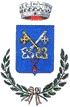 Comune di Vaglia Città Metropolitana di FirenzeALLEGATO AMODULO DI DOMANDAII/La sottoscritto/a	nato/a il 	a	C.F	residente a	Prov	via/piazza/n°civico	CAP	domiciliato a (solo se diverso dalla residenza)	Prov	via/piazza/n°civico	CAP	e-mail	PEC 	Tel.	dichiarando di aver preso visione dell’Avviso di Selezione per l'attivazione di n°. 1 Praticantato non obbligatorio retribuito, presso il Settore III - Gestione del Territorio, Ambiente e Pianificazione Urbanistica nell’ambito del Progetto della Regione Toscana “Giovanisì” e di accettarne integralmente l’intero contenutoCHIEDEdi essere ammesso alla selezione indetta dal Comune di Vaglia per l'attivazione di n° 1 Praticantato non obbligatorio e di voler effettuare il tirocinio secondo quanto indicato al Punto 1 del medesimo Avviso - Finalità DICHIARAsotto la propria responsabilità:Di essere cittadino italiano, ovvero cittadino di uno stato dell'Unione Europea, ovvero cittadino extracomunitario regolarmente soggiornante nel territorio dello stato italiano, fatte salve le eccezioni di cui al DPCM 174 del 07/02/1994;Di essere residente o domiciliato in Toscana;Di essere in possesso di Laurea in Architettura;Di possedere adeguata conoscenza della lingua italiana;Di avere un’età compresa tra i 18 e i 29 anni (30 anni non ancora compiuti) alla data di inizio del tirocinio;Di non essere occupato;Di non avere in corso un rapporto di lavoro autonomo, subordinato o parasubordinato con il Comune di Vaglia;Di non essere stato ospitato più di una volta presso lo stesso Comune di Vaglia;Di essere, ove previsto dall’Ordine di riferimento, iscritto al registro dei praticanti dell'Ordine cui si rivolge il tirocinio;Di non essere ancora iscritto all'Ordine, al quale il tirocinio si riferisce, al momento della presentazione della domanda, né di aver superato l'esame di stato per l'iscrizione allo stesso, consapevole che, l'iscrizione all'Ordine per il quale il tirocinio viene finanziato o il superamento dell'esame di stato determina l'automatica conclusione del periodo rimborsabile;Di non avere cause d'impedimento al godimento dei diritti civili e politici;Di  non avere carichi penali pendenti.DICHIARA, inoltre, di essere consapevole delle responsabilità penali stabilite ai sensi dell'art.76 del D.P.R.445/2000 in caso di dichiarazioni mendaci.ALLEGA:Curriculum Vitae Fotocopia del documento di identitàAUTORIZZA:il trattamento dei dati personali ai sensi del D.Lgs 196/2003Luogo e dataFirma………………………………………………..